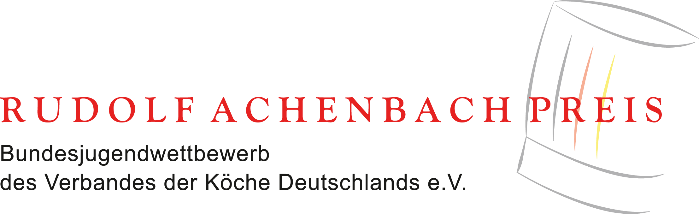 Jury ___________________________Bewertung Praxis_________________________ 			_________________________			Ort, Datum							UnterschriftPunktemaximalTeilnehmernummernTeilnehmernummernTeilnehmernummernTeilnehmernummernTeilnehmernummernTeilnehmernummernTeilnehmernummernTeilnehmernummernTeilnehmernummernTeilnehmernummernPunktemaximal12345678910Menüausarbeitung5Zeiteinteilung5Mise-en-place5Sauberkeit5Rohstoffverarbeitung/Materialverwertung10Arbeitstechniken15Gesamt Praxis45